味全的溫室氣體排放第十七條 等級：進階資料來源：味全公司105年度企業社會責任報告書味全的溫室氣體排放有按直接及間接溫室氣體排放進行分類，另外也有說明各廠區制定節能減碳及溫室氣體減量的策略及減碳成果。企業概述味全創立於西元1953年，從最早製造醬油、罐頭、味精、牛奶、優酪乳、果汁飲料等，到最新研發營養、保健與休閒食品，各式優質且多樣化的味全產品早已深入每個家庭，與你我的生活緊密相連，建立深厚的情感與回憶。身為台灣土生土長的食品企業，對於這塊土地，味全不僅有著人親土親的認同感，更有身為企業公民的使命感。走過一甲子，味全堅持高品質的初衷不曾改變，提供消費者安心、放心的優良產品，更是味全責無旁貸的使命與任務。味全將繼續陪伴你我，寫下一頁頁鮮明的人生記憶，更要擦亮這塊深具意義的金字招牌，深耕台灣、發展大陸，站上世界級的舞臺，邁向下一個里程碑。案例描述味全為控管營運活動對環境造成之衝擊影響，自100年即開始推動溫室氣體盤查作業。斗六廠及台中廠分別於101年及103年取得第三方外部查驗證機構ISO14064-1之認證，並自主性將盤查經驗導入總公司、營業所、中研所、其他廠區及牧場，為減緩溫室氣體排放做好準備。味全105 年之溫室氣體排放量為116,979公噸CO2e，其中範疇一排放量為87,962公噸CO2e，占總排放量75.19%；範疇二排放量為29,017公噸CO2e，占總排放量24.81%；範疇三因涉及之排放源種類眾多，統計上頗具難度，故暫未列入溫室氣體盤查計算。105年溫室氣體排放量較104年下降約5.36%，主要來自範疇一排放的減量。味全十分重視企業營運對氣候變遷與地球暖化之影響，積極推動多項節能環保措施，包含工廠持續監控製程，致力改善設備效率；辦公環境推動多項節電與環保措施，推行表單電子化，減少紙張用量；營業車輛路線規劃減少油耗、溫度檢測管控電力等，另以5R的環保理念及作為落實於企業活動中，105年我們施行之各項節能措施，節省約230萬度電，減少約1,219公噸之二氧化碳排放。各廠積極推動ISO 國際環保認證，本公司斗六廠、台中廠已先後導入ISO14001（環境管理系統）、ISO14064（溫室氣體排放盤查與查證）等制度，亦取得相關認證，其餘各廠與其他單位亦自主性計算溫室氣體排放量，期望透過盤查，檢視自身能力，持續專注減排。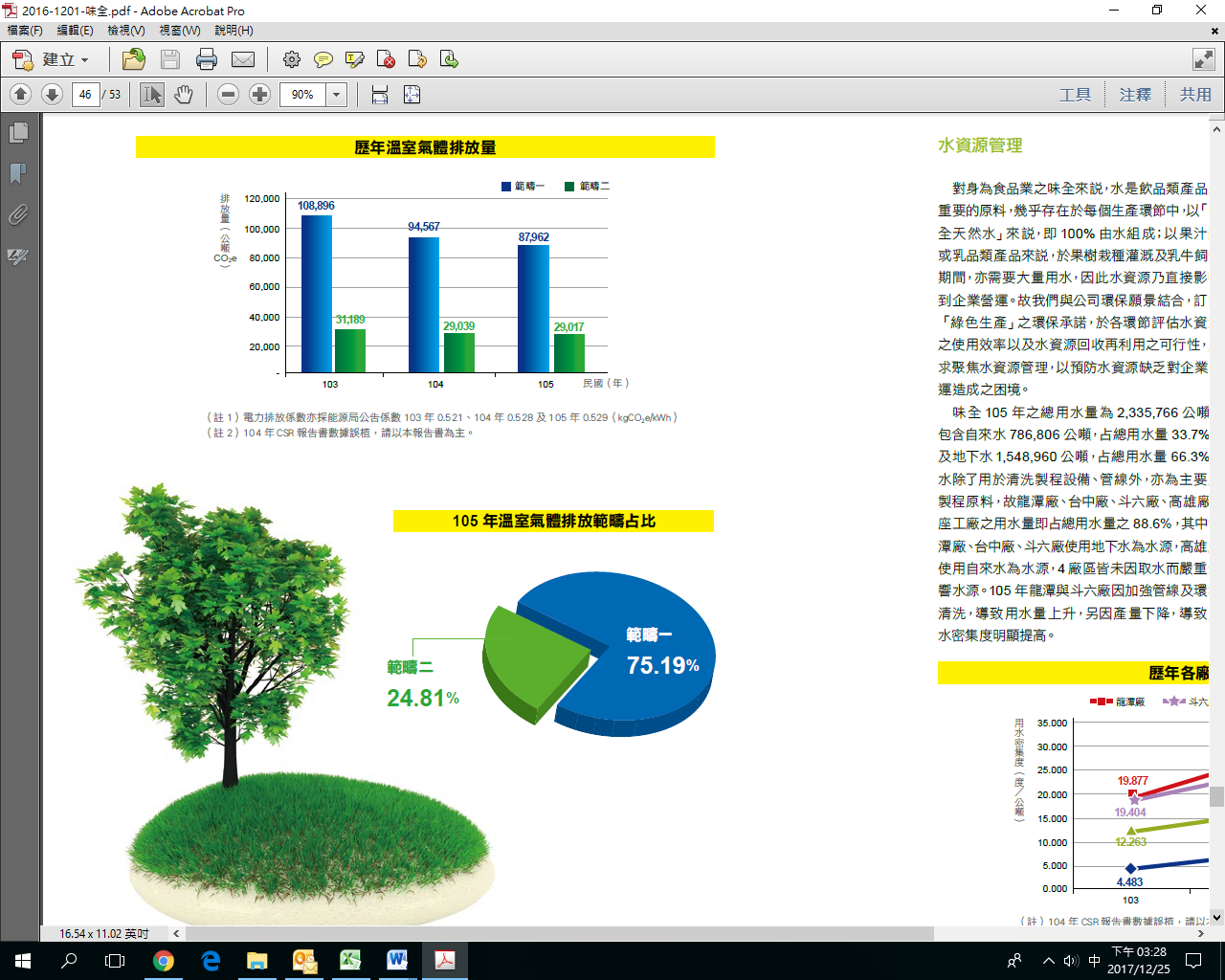 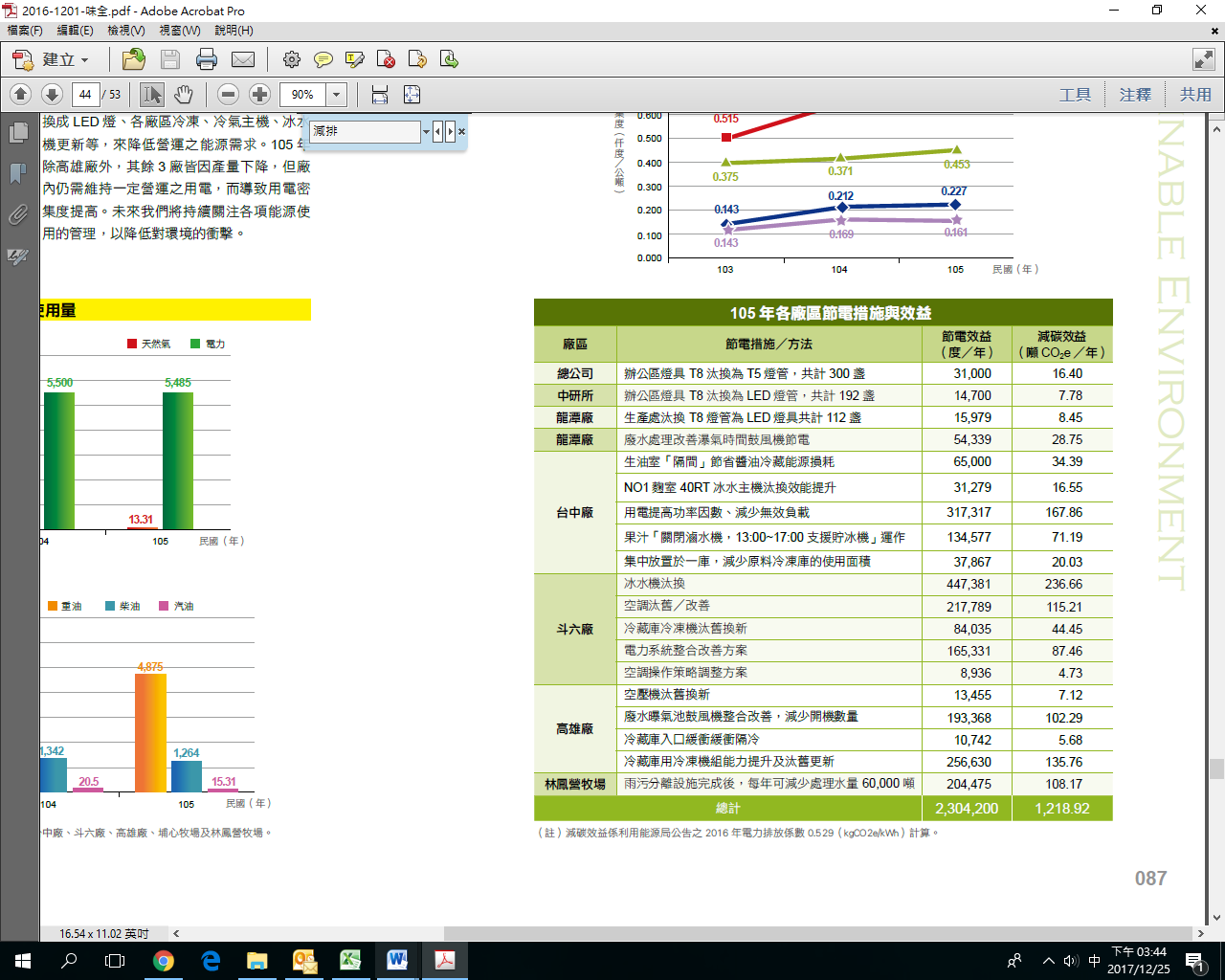 